Thirteenth Sunday after Pentecost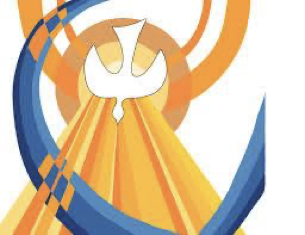 Church of the Holy Nativity, Honolulu, HIAugust 30, 2020We welcome everyone to our on-line worship together today!   We are glad to see you!The Prelude (“A Charge to Keep I have”) and Procession of CrossesTune by Lowell Mason; Arr. Dan R. Edwards   Lorraine Yamamoto, Organist; Alexander Domecki, Senior AcolyteThe Liturgy of the WordOpening AcclamationThe people stand in body or in spirit as the Officiant saysOfficiant:	Blessed be God: Father, Son, and Holy Spirit.People:		And blessed be God’s kingdom, now and for ever.  Amen.The Officiant saysAlmighty God, to you all hearts are open, all desires known, and from you no secrets are hid: Cleanse the thoughts of our hearts by the inspiration of your Holy Spirit, that we may perfectly love you, and worthily magnify your holy Name; through Christ our Lord.  Amen.The GloriaThis spoken hymn of praise is led by the officiant, all standing; the congregation joins in.
Glory to God in the highest,   and peace to his people on earth.
Lord God, heavenly King, almighty God and Father,   we worship you, we give you thanks, we praise you for your glory.
Lord Jesus Christ, only Son of the Father, Lord God, Lamb of God,you take away the sin of the world:   have mercy on us;you are seated at the right hand of the Father: receive our prayer.For you alone are the Holy One, you alone are the Lord,you alone are the Most High,   Jesus Christ, with the Holy Spirit,   in the glory of God the Father.  Amen.The Collect of the DayOfficiant     The Lord be with you. People	    And also with you.Officiant     Let us pray.Lord of all power and might, the author and giver of all good things: Graft in our hearts the love of your Name; increase in us true religion; nourish us with all goodness; and bring forth in us the fruit of good works; through Jesus Christ our Lord, who lives and reigns with you and the Holy Spirit, one God for ever and ever. Amen.The LessonsThe people are seated for the readings of the day.First reading:  Exodus 3:1-15Moses was keeping the flock of his father-in-law Jethro, the priest of Midian; he led his flock beyond the wilderness, and came to Horeb, the mountain of God. There the angel of the Lord appeared to him in a flame of fire out of a bush; he looked, and the bush was blazing, yet it was not consumed. Then Moses said, “I must turn aside and look at this great sight, and see why the bush is not burned up.” When the Lord saw that he had turned aside to see, God called to him out of the bush, “Moses, Moses!” And he said, “Here I am.” Then he said, “Come no closer! Remove the sandals from your feet, for the place on which you are standing is holy ground.” He said further, “I am the God of your father, the God of Abraham, the God of Isaac, and the God of Jacob.” And Moses hid his face, for he was afraid to look at God.Then the Lord said, “I have observed the misery of my people who are in Egypt; I have heard their cry on account of their taskmasters. Indeed, I know their sufferings, and I have come down to deliver them from the Egyptians, and to bring them up out of that land to a good and broad land, a land flowing with milk and honey, to the country of the Canaanites, the Hittites, the Amorites, the Perizzites, the Hivites, and the Jebusites. The cry of the Israelites has now come to me; I have also seen how the Egyptians oppress them. So come, I will send you to Pharaoh to bring my people, the Israelites, out of Egypt.”But Moses said to God, “Who am I that I should go to Pharaoh, and bring the Israelites out of Egypt?” He said, “I will be with you; and this shall be the sign for you that it is I who sent you: when you have brought the people out of Egypt, you shall worship God on this mountain.” But Moses said to God, “If I come to the Israelites and say to them, ‘The God of your ancestors has sent me to you,’ and they ask me, ‘What is his name?’ what shall I say to them?” God said to Moses, “I AM WHO I AM.” He said further, “Thus you shall say to the Israelites, ‘I AM has sent me to you.’“ God also said to Moses, “Thus you shall say to the Israelites, ‘The Lord, the God of your ancestors, the God of Abraham, the God of Isaac, and the God of Jacob, has sent me to you’: This is my name forever, and this my title for all generations.Reader    The Word of the Lord.People 	  Thanks be to God.Psalm 105:1-6, 23-26, 45cThe congregation will join the reader in unison.1 Give thanks to the Lord and call upon his Name; *
make known his deeds among the peoples.2 Sing to him, sing praises to him, *
and speak of all his marvelous works.3 Glory in his holy Name; *
let the hearts of those who seek the Lord rejoice.4 Search for the Lord and his strength; *
continually seek his face.5 Remember the marvels he has done, *
his wonders and the judgments of his mouth,6 O offspring of Abraham his servant, *
O children of Jacob his chosen.23 Israel came into Egypt, *
and Jacob became a sojourner in the land of Ham.24 The Lord made his people exceedingly fruitful; *
he made them stronger than their enemies;25 Whose heart he turned, so that they hated his people, *
and dealt unjustly with his servants.26 He sent Moses his servant, *
and Aaron whom he had chosen.45 Hallelujah!Second Reading: Romans 12:9-21Let love be genuine; hate what is evil, hold fast to what is good; love one another with mutual affection; outdo one another in showing honor. Do not lag in zeal, be ardent in spirit, serve the Lord. Rejoice in hope, be patient in suffering, persevere in prayer. Contribute to the needs of the saints; extend hospitality to strangers.Bless those who persecute you; bless and do not curse them. Rejoice with those who rejoice, weep with those who weep. Live in harmony with one another; do not be haughty, but associate with the lowly; do not claim to be wiser than you are. Do not repay anyone evil for evil, but take thought for what is noble in the sight of all. If it is possible, so far as it depends on you, live peaceably with all. Beloved, never avenge yourselves, but leave room for the wrath of God; for it is written, “Vengeance is mine, I will repay, says the Lord.” No, “if your enemies are hungry, feed them; if they are thirsty, give them something to drink; for by doing this you will heap burning coals on their heads.” Do not be overcome by evil, but overcome evil with good.Reader    The Word of the Lord.People      Thanks be to God.The GospelThen, all standing, the Deacon will read the GospelDeacon The Holy Gospel of our Lord Jesus Christ, according to Matthew.People		Glory to you, Lord Christ.Matthew 16:21-28Jesus began to show his disciples that he must go to Jerusalem and undergo great suffering at the hands of the elders and chief priests and scribes, and be killed, and on the third day be raised. And Peter took him aside and began to rebuke him, saying, “God forbid it, Lord! This must never happen to you.” But he turned and said to Peter, “Get behind me, Satan! You are a stumbling block to me; for you are setting your mind not on divine things but on human things.”Then Jesus told his disciples, “If any want to become my followers, let them deny themselves and take up their cross and follow me. For those who want to save their life will lose it, and those who lose their life for my sake will find it. For what will it profit them if they gain the whole world but forfeit their life? Or what will they give in return for their life?“For the Son of Man is to come with his angels in the glory of his Father, and then he will repay everyone for what has been done. Truly I tell you, there are some standing here who will not taste death before they see the Son of Man coming in his kingdom.”After the Gospel, the Deacon says The Gospel of the Lord.People    Praise to you, Lord Christ.The Homily						         	     The Rev. Libby BermanThe Nicene Creed							       ICET 1988 TextThe Officiant begins. The people join in.  We believe in one God, the Father, the Almighty,    maker of heaven and earth, of all that is, seen and unseen.We believe in one Lord, Jesus Christ,  the only Son of God,    eternally begotten of the Father, God from God, Light from Light, true God from true God,    begotten, not made, of one Being with the Father. Through him all things were made.For us and for our salvation he came down from heaven,     was incarnate of the Holy Spirit and the Virgin Mary, and became truly human. For our sake he was crucified under Pontius Pilate; he suffered death and was buried.     On the third day he rose again in accordance with the Scriptures;     he ascended into heaven and is seated at the right hand of the Father.     He will come again in glory to judge the living and the dead, and his kingdom will have no end.We believe in the Holy Spirit, the Lord, the giver of life, who proceeds from the Father,    who with the Father and the Son is worshiped and glorified.    who has spoken through the Prophets.    We believe in one holy catholic and apostolic Church.    We acknowledge one baptism for the forgiveness of sins.    We look for the resurrection of the dead, and the life of the world to come. Amen.The Prayers of the People (from “A New Zealand Prayer Book: He Karakia Mihinare o Aotearoa,” Harper Collins, 1989, 1997.)Intercessor:  Holy God, enliven the Church for its mission, that we may be salt of the earth and light to the world.  Breathe fresh life into your people.People:  Give us power to reveal Christ in word and action.Intercessor: We pray for the world:  Creator of all, lead us and every people into ways of justice and peace, that we may respect one another in freedom and truth.  Awaken in us a sense of wonder for the earth and all that is in it.People:  Teach us to care creatively for its resources.Intercessor: We pray for the community:  God of truth, inspire with your wisdom those whose decisions affect others,People:  that all may act with integrity and courage.Intercessor:  Give grace to all whose lives are linked with ours.  We pray especially, this month for our school, Holy Nativity, and for all schools and universities as they begin their academic year.People:  May we serve Christ in one another, and love as he loves us.Intercessor:  We pray for those in need:  We pray for those on our parish prayer list:  Chris, Guthrie, Heather, Lola, Sylvia, Rico, Vivian, Wayne, Stephanie, Lora V., David, Anna Marie, Lorraine N, Brian, Jolene, June, Michael.  We also pray also for all those who have contracted the Corona virus, for caregivers, and for those who are working toward a vaccine. We pray for those experiencing unemployment or underemployment.  God of hope, comfort and restore all who suffer in body, mind, or spirit.People:  May they know the power of your healing love.Intercessor:  Make us willing agents of your compassion.People:  Strengthen us as we share in making people whole.Intercessor:  We remember those who have died and those who mourn:  We continue to pray, especially, for those who have died because of COVID-19.  We remember those who have died in the faith of Christ, and those whose faith is known to you alone.People:  Gracious God, into your hands we commend them.Intercessor:  Give comfort to those who mourn.People:  Bring them peace in their time of loss.Intercessor:  We praise you for all your saints who have entered your eternal glory.People:  May their example inspire and encourage us.Intercessor:  Lord, you have called us to serve.  Grant that we may walk in your presence: your love in our hearts, your truth in our minds, your strength in our wills; until, at the end of our journey, we know the joy of our homecoming and the welcome of your embrace.  Through Jesus Christ, our Lord.   People: Amen.The Confession and AbsolutionOfficiant   Let us confess our sins against God and our neighbor.Silence may be kept.Most merciful God,we confess that we have sinned against you in thought, word, and deed,by what we have done, and by what we have left undone.We have not loved you with our whole heart;we have not loved our neighbor as ourselves.We are truly sorry and we humbly repent.For the sake of your Son Jesus Christ, have mercy on us and forgive us;that we may delight in your will, and walk in your waysto the glory of your Name.  Amen.The Priest saysAlmighty God, have mercy on you, forgive you all your sins through our Lord Jesus Christ, strengthen you in all goodness, and by the power of the Holy Spirit, keep you in eternal life.  Amen.The choir will lead this hymn; the congregation may join in.‘O kou a-lo-ha no, A-i-a  i ka la-ni, A ‘o kou’oi-a-i-‘o, he he-mo-le-le ho-‘i.Ko’u no-ho mi-hi ‘a-na  a pa’-a-h-o ‘i-a, ‘O ‘o-e ku-’u la-ma, kou na-ni ko-’u ko-‘o.Mai na-na ‘i-no-‘i-no. Na he-wa o ka-na-ka, A-ka, e hu-i-ka-la, A ma-‘e ma-’e no.No lai-la e ka ha-ku, Ma la-lo kou e-he-u, Ko ma-kou ma-lu hi-a,  A mauloa a-ku no.   ‘A-me-ne.(“Your loving mercy is as high as heaven and your truth so perfect.  I live imprisoned in sorrow; you are my light; your glory, my support.Behold not with malevolence the sins of mankind, but forgive and cleanse.And so, O Lord, protect us beneath your wings and let peace be our portionnow and forever more.  Amen.”)   --prayer and tune by Queen Lili’uokalaniThe PeaceThe Officiant offers the greeting of peace to the congregation.  Members of the congregation are welcome to wave, bow, offer shakas, or take other joyful actions of greeting!Officiant:  The peace of the Lord be always with you!People:      And also with you! 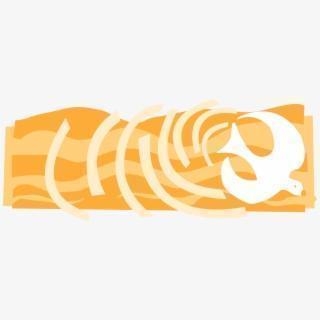 The Offertory SentenceOfficiant:  Ascribe to the Lord the honor due his Name; bring offerings and come into his courts. (Psalm 96:8)The Offertory:  “Holy, Holy, Holy”Tune by John B. Dykes; Arr. John Purifoy; Lorraine Yamamoto, PianoDuring this time of coming back to online worship, please continue to support our parish with your pledges and financial gifts by sending checks to Church of the Holy Nativity, 5286 Kalaniana’ole Hwy, Honolulu, HI 96821.  Thank you to those who have responded so generously during this time!The Hawaiian Doxology (Hymn #380 in the 1982 Hymnal)The choir will lead this hymn.  The congregation may join in quietly.Ho’o - na-ni i ka Ma-ku-a,Ke Kei-ki me ka ‘U-ha-ne no,Ke-A-ku-a mau Ho-’o-mai-ka-’i puKo kei-ia ao, ko ke-la ao.  A-me-ne.The Lord’s PrayerAs our Savior Christ has taught us, we are bold to say,                            
People and OfficiantOur Father, who art in heaven,      hallowed be thy Name,                        thy kingdom come,                             thy will be done,                                     on earth as it is in heaven.                Give us this day our daily bread.      And forgive us our trespasses,          as we forgive those                              who trespass against us.                       And lead us not into temptation,       but deliver us from evil.                     For thine is the kingdom,                 and the power, and the glory,              for ever and ever. Amen.                   The Blessing							        The Rev. Libby BermanThe AnnouncementsThe DismissalDeacon Let us go forth into the world, rejoicing in the power of the Spirit! People 	Thanks be to God!The Postlude: “Postlude on ‘Ellacombe”Tune by William H. Monk; Arr. Jason D. Payne; Lorraine Yamamoto, Organist*****************Ministry Team for Today’s Service: thank you!Officiant: The Rev. Libby BermanDeacon : The Rev. Bob SteeleMusicians:  Lorraine Yamamoto and the HNC ChoirReaders: Jean Steele & Frank CondelloIntercessor: Julia YamaguchiTechnical team: Gretchen & Julia Yamaguchi; Mark & Samantha BermanStaffMusic Director (Chris Suzuki): hncmusic1@gmail.comStudent for Formation for Ordination: Frank CondelloOffice (Punahele Coldwell): hncparish@gmail.comOperations Manager (Kathy Kia): hncoperationsmanager@gmail.comThrift Shop (Peggy Budlong): hntsmgr@gmail.com ******************At the conclusion of the service, we welcome you to join us for our weekly “virtual coffee hour.”  (When you are ready to leave, simply click the red button that says, “Leave Meeting,” anytime.)JOIN US AGAIN ONLINE NEXT SUNDAY, SEPTEMBER 6 AT 9AMAs we continue to hold our whole community together!Please pray for the technical team this month, as they seek advice from professional consultant(s) who will assist us in making our in-person and online services even more user-friendly and accessible to all.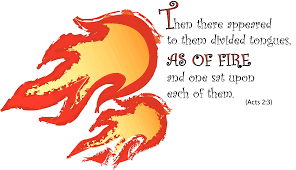 If you would like to remember someone's birthday or anniversary, or dedicate flowers in memory of a loved one, please complete the form below and put it in the offering plate--or contact Puna in the office (hncparish@gmail.com or 808-373-2131).  The cost for the flowers is approximately forty dollars each week, but any amount is welcome. No donation is required. 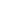 